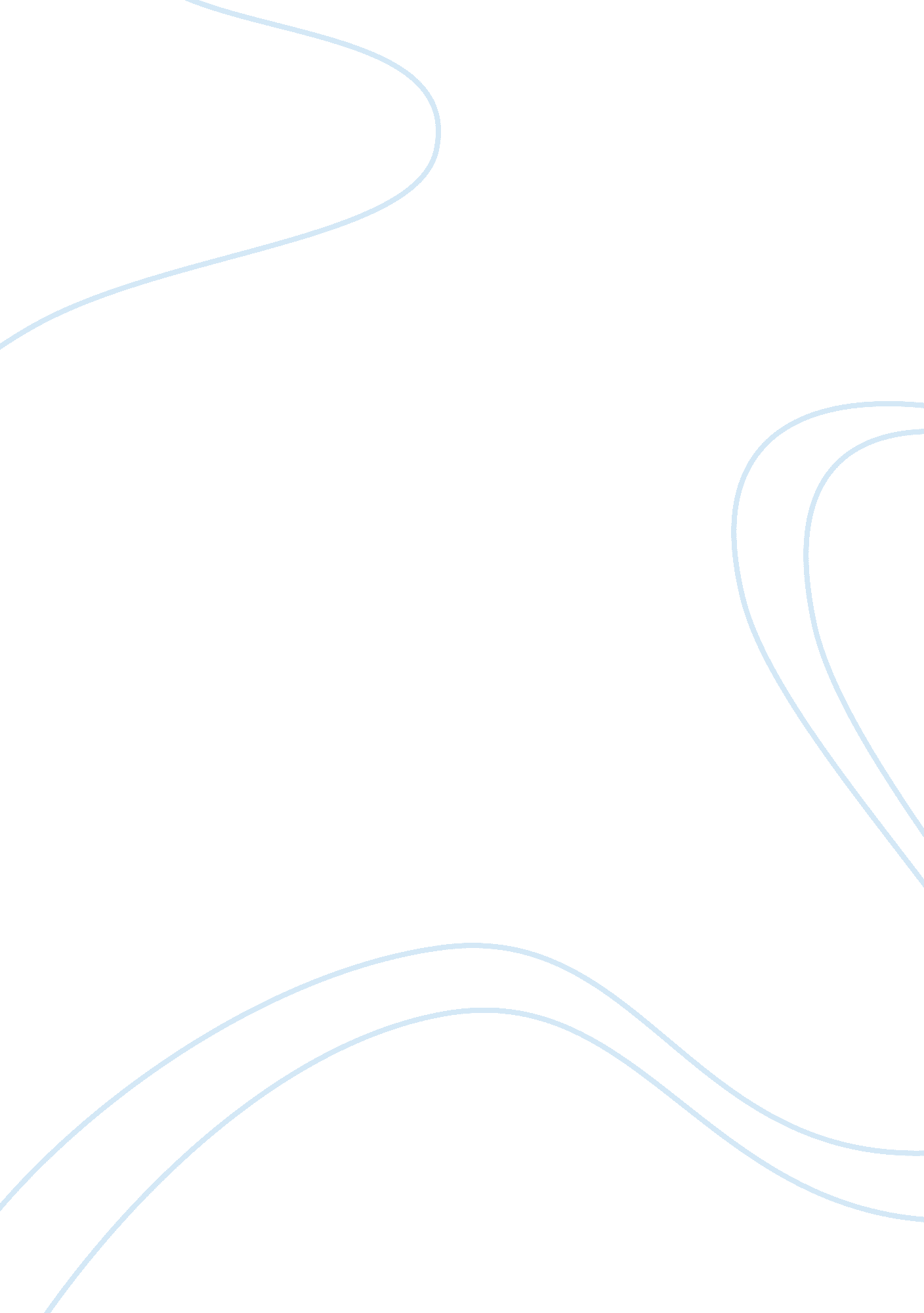 Bed sheet ghost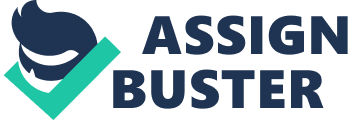 What do you think is scary? When people ask you what you think is scary, you will usually say your biggest fear, but I think ghosts are the scariest. Either that or flesh- eating zombies! When I think of ghosts, I think of the whole furniture moving on its own thing or your traditional bed sheet ghost. However, in early ghost stories the ghost never tried to hurt or scare the people but were said to have been asking for help like getting a proper burial or finish something that the ghost never got to do in TTS lifetime. Some of these ghost stories date back as far as 3, 000 years! One story takes place around 2, 000 years ago when a man named Homer wrote an Iliad. In the story a deceased warrior named Patrols visited his friend Achilles as a ghost. Patrols told Achilles that he wanted a proper burial of his body. He also informed Achilles that he would die in the final battle of Troy. And what do you know? Achilles actually did die in the final battle of Troy because he was stabbed in his heel, his only sake spot. Another story takes place over 3, 000 years ago in Athens Greece. In this story a man named Attendants rented a house even though he was told it was haunted. He woke up later that night to a rattling noise. He then saw the ghost of a man bound by chains. The ghost then pointed to the ground beneath him and disappeared. The next day Attendants dug up where the ghost pointed and found a skeleton. He then buried the skeleton in a graveyard, and the ghost was never seen In 1848 in Heedlessly New York, there were two sisters who claimed they again. Were able to talk to spirits by rapping their knuckles. The noises they made could mean yes, no, or a certain letter. When the sisters were very old and nearing death, they confessed that they were faking it the entire time. Even though people knew it was fake, the idea of spiritualism still caught on and in 1853 the Spiritualism Church was created and had over two million followers in only two years. Nowadays most religions believe in life after death. They believe that after death your spirit or soul goes to Heaven if you were good or the Underworld if you lead a bad life. Sometimes a ghost takes over a human body. This is called possession and it can only be stopped if a priest comes in and performs an exorcism, which makes the evil ghost leave that person's body. One movie that demonstrates that well is called, " The Exorcist. " It is a movie that I hope you never have to see. Site source- outshoot. Com 